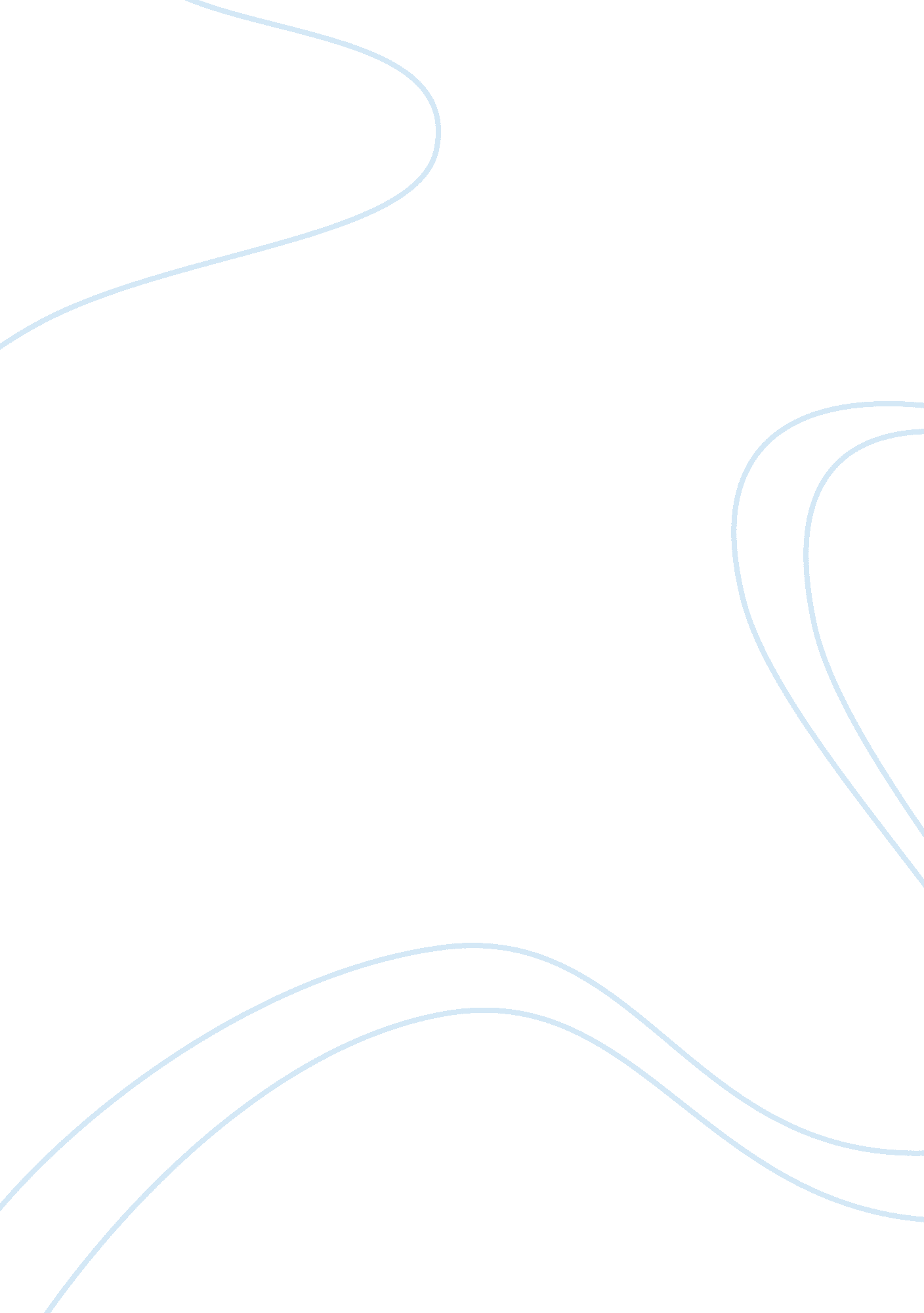 Learning disabilities and related disabilities chapter 1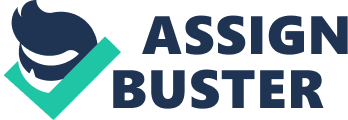 Learning Disabilityneurobiological disorder in one of the basic processes in understanding spoken or written language. 504students who do not qualify for special education but can receive modifications. ONLEARNING DISABILITIES AND RELATED DISABILITIES CHAPTER 1 SPECIFICALLY FOR YOUFOR ONLY$13. 90/PAGEOrder NowIntellectual Disability (mental retardation)significant limitations both intellectual functioning and in adaptive behavior as expressed in conceptual, social and practical adaptive skills. Emotional/ Behavioral Disorder (EBD)emotional or behavioral disturbance that interferes with learning and present significant challenge to teachers and others. (mild disability)IDEAhas a learning disability in one of the basic psychological processes, difficulty in learning, problem is not primarily due to other causes. Severe Discrepancysignificant difference between a child's current achievement and intellectual potential: 
-oral expression 
-written expression 
-listening comprehension 
-basic reading 
reading comprehension 
-math calculations 
-math reasoningPerceptual Disorderstudent is unable to recognize and interpret information received through sensesFrontal Lobebrain part involved in movement, decision-making, problem solving, and planning. Temporal Lobeorganizes sensory input, auditory perception, language and speech production, and memory production. Parietal Lobesensory information such as touch, pressure and pain. Occipital lobeinterpreting visual stimuli and information. Dyslexiasevere reading disorder in which the individual cannot learn to read or does not acquire fluent and efficient reading skills. (genetic)Response to Intervention (RTI)prevention model to prevent or academic failure by providing " evidenced-based teaching" procedures for all students in general education. Phases in L. D. 1.) Foundation Phase 2.)Transition Phase 3.) Integration Phase 